                                                     World History #20                                                           Crusades 1071 A.D. Holy land (Palestine) had Fell under Islam Pope Urban called for recapture of Holy land in 1095 with a CrusadeCrusades (Holy Wars)  Crux = Latin for cross / soldiers wore cross          Weapons – sword and crossbow with Levies and Calvary - One who went won a pardon 1st Crusade captured Jerusalem in 1099 after walked barefoot around city of Jericho for 9 daysDaimbert’s reported to the Pope:     “If you desire to know what was done with the enemy who were found there, know that inSolomon’s porch and in his temple our men rode in the blood of the Saracens up to the knees of their horses.”  Greek term for Arabs was Sarakenos = Latin/ Saracenus (Saracens) Count Huge sent word to the Emperor in Constantinople      “Know, O’ Emperor, that I am King of Kings and the greatest of those under heaven, and itbehooves you to meet me… with all pomp and in a manner worthy of my nobility.”        Then count Huge was caught in a storm and cast ashore half naked and shown to emperor the way he was found.Peter the Hermit and his Crusade – led pilgrims with idea that “He who strikes a blow to rescue the Holy Sepulcher …Has thrown open the door of heaven for himself.” Turks killed most of the pilgrims2nd Crusade – Saladin united Egyptians and Syria 3rd Crusade King Richard the Lion heart – allowed pilgrims to Jerusalem 1187                            4th Crusade – European Crusaders sacked Constantinople 1204-1311Crusaders were warrior pilgrims Templers = Red cross on white field - warrior monks became 1st international bankers Hospitalers = Black cross on white fieldTeutonic = White cross on black field – love the battle Knights in war were uncontrolled – all wanted to agree on battle plans and did not follow ordersRobert of Artois was told to cross the River Nile and hold the other side and not to engage the enemy. Robert crossed the river and did engaged the enemy and won a small victory. He proceeded to chase the enemy into a small village and won again. The excitement was so high he went on to attack a fortified city where his knights were slaughtered in the narrow streets on their heavy armor horses. Robert reported 300 knights lost. Others said the number was 400 knights and the Moslems claimed 1400 knights. Results of Crusades:New Ideas – old and new - Arabs keep and studied the ideas and philosophy of the Greeks and Romans and which added to their own knowledge Arabs controlled Silk Road Trade of Silk, muslin, rugs, mirror, coffee, and spices Luxuries in demand in Europe – gold, silver, spices, knowledge (books)Mediterranean Cities-States became centers of trade. They then fought each other for the control of the trade. Church controls weaken over everyday society and its power over monarchies Marco Polo came back from China with stories of wonderful riches, ideas and tools (Compass, that was used by Columbus) Gun Powder was one – with gun power the kings could blow up Castle walls instead of throwing rocks. 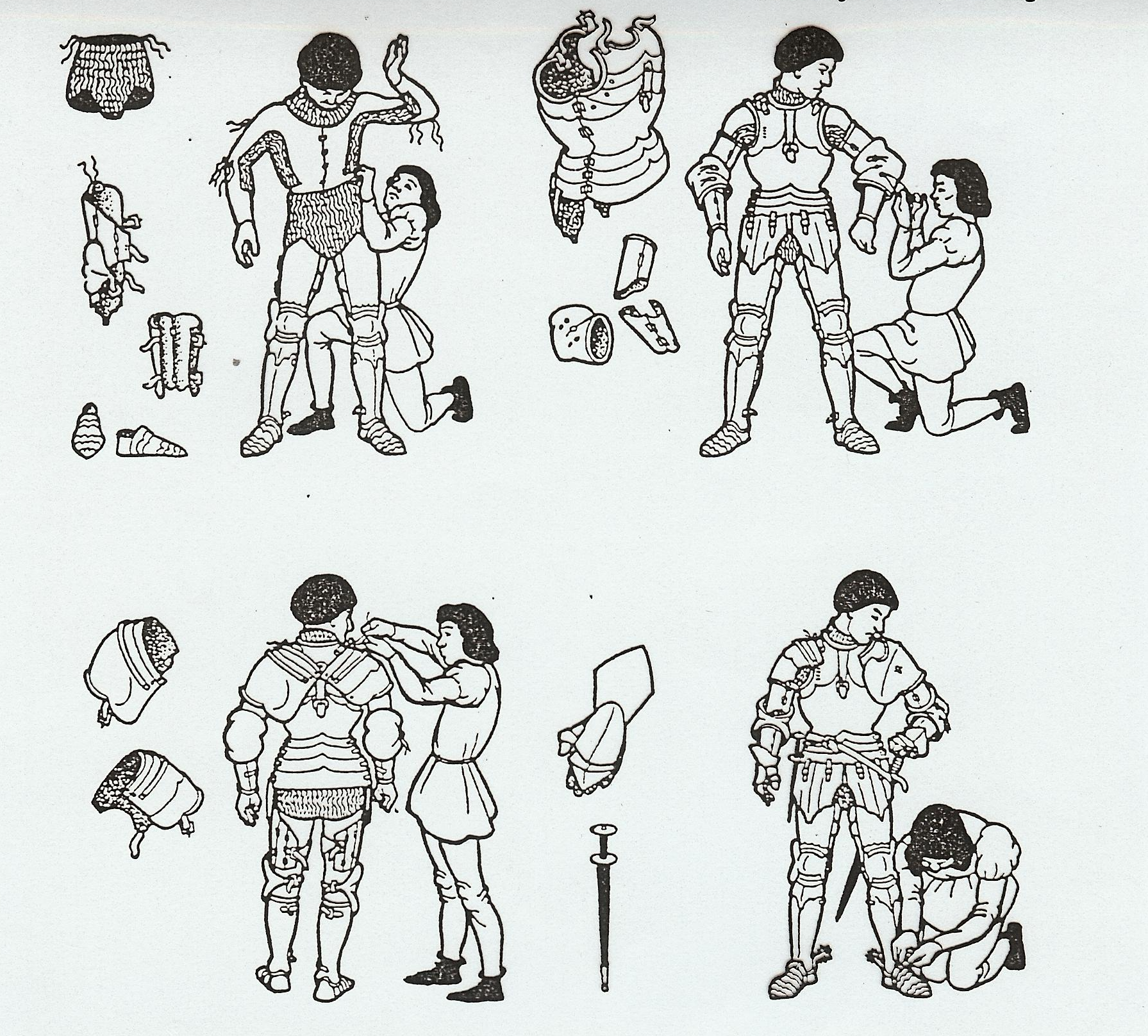 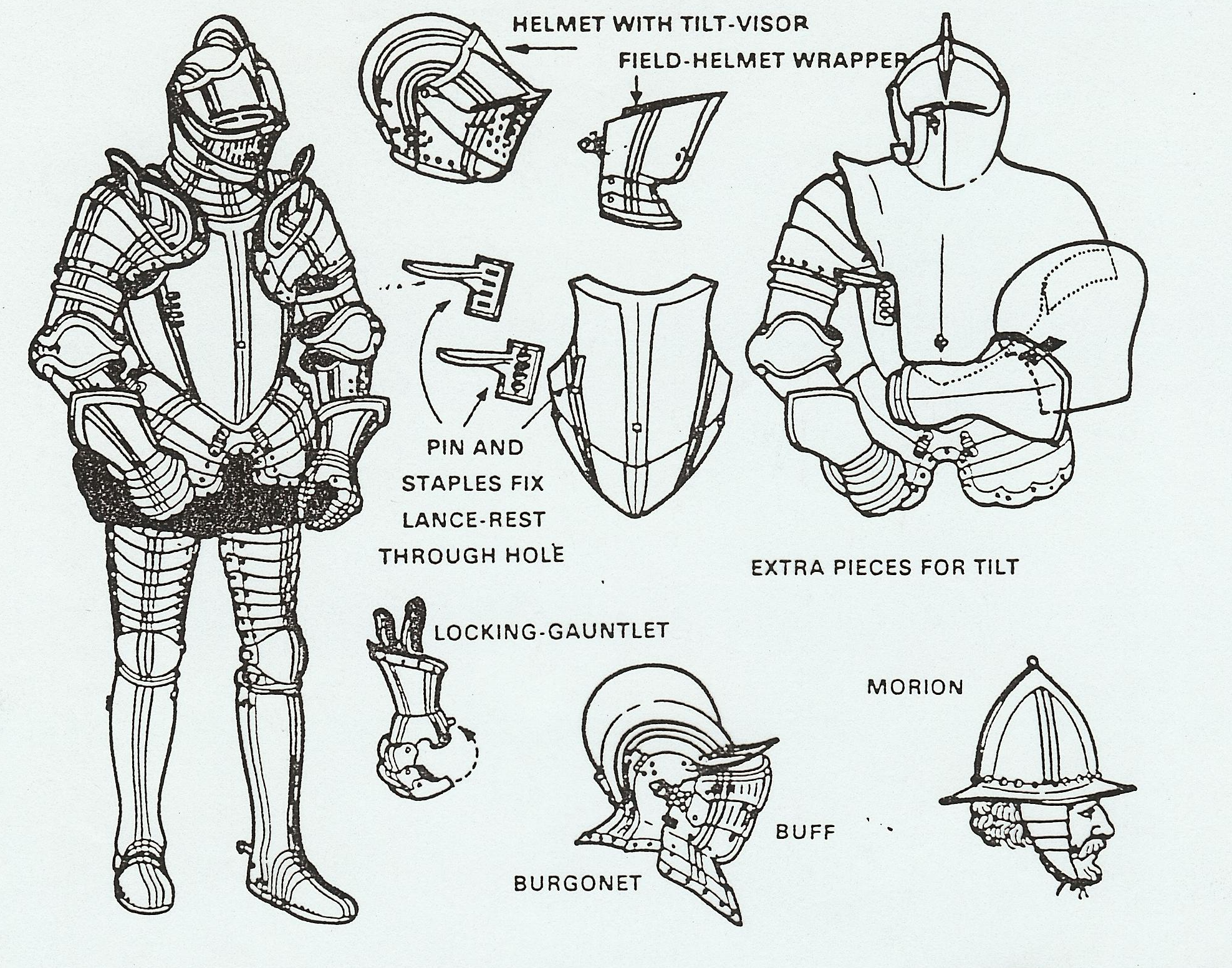 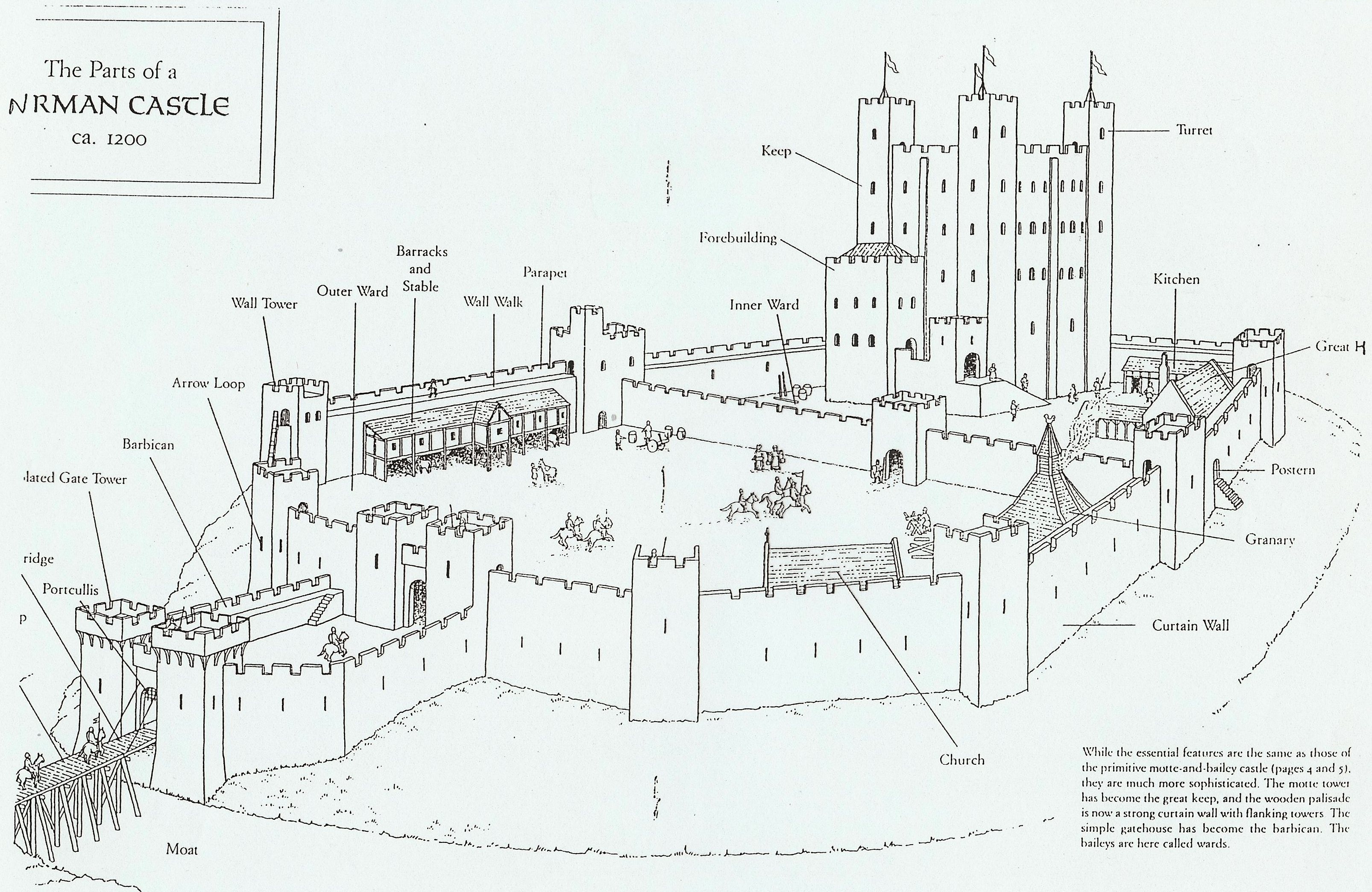 Knight –  Knecht (servant) 2 horses and one page  (Horse symbol of sitting above people)Sons of Nobles – combat principle occupation and favorite amusement   Age 7 to 14 = page / a servant to women to learn manners, reading and writing   Age 14        = Squire / servant to men to learn skills in war, hunting, chess, poetry, and music                   To care for Knight   Age 21.       = Knight (brave, ready, and loyal)protect widows and orphans armor gold spurscut hairbath to wash away sinsclothed in “red” for blood and “black” for deathone day without foodspend night in churchThe cost of a knight was seven times that of an infantrymanChurch tried to control the violence Truce of God    	Forbade fighting from Thursday evening until Monday morning at Easter Peace of God            Forbidden acts forbidden enter church by force, plunder peasants; attack farmers, traders,             or church leadersHoly Land warriors went for different reasons:Obey the Pope to retake Holy Land 	            Power – promise of land             Forgiveness’ for sins 	Adventure 	Join Master	Gain wealth 	Remove violent Knights from home 	Love of battle Knights in war were uncontrolled and when they all agree on a battle plan many did not follow ordersTemplars = White field with Red CrossHospitallers = Black cross on white field took care of those on the battlefield Teutonic = White cross on black field – Germanic 